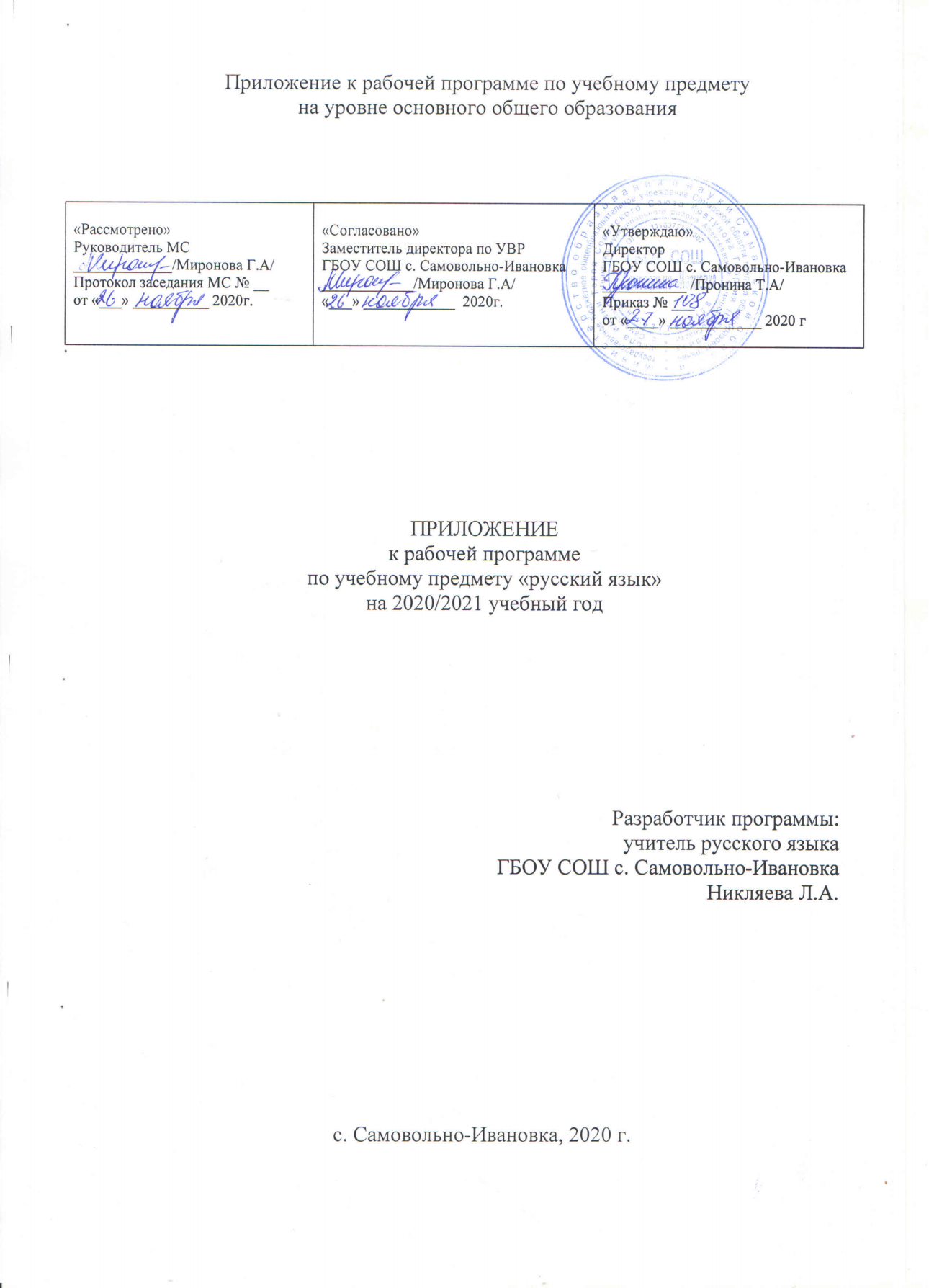 ПредметКлассВариантРусский язык66 класс, рус. язык 2020-2021 годРазделОписание разделаТема урокаКол-во часовРусский язык- один из развитых языков мираРусский язык- один из развитых языков мира1Повторение изученного в 5 классеФонетика. Орфография.1Морфемы в слове.1Части речи1Словосочетание.Простое предложение.1Сложное предложение1Синтаксический и пунктуационный разбор1Прямая речь. Диалог1Текст2Официально-деловой стиль1Лексика.ФразеологияПовторение изученного2Сочинение-описарие по картине2Общеупотребительные слова. Профессионализмы.Диалектизмы2Жаргоризмы. Словари2Эмоционально окрашенные слова1Устаревшие и новые слова2Заимствованные слова. Исконно-русские слова2Фразеология2Повторение по теме1Словообразование и орфографияПовторение изученного ВПР3Описание помещения1Основные способы образования слов2Этимология1Сложный план. Систематизация материалов к сочинению2Буквы о-а в корне кос- кас2Буквы о-а в корне гор-гар.2Ы-и после приставок2Гласные в приставках пре- и при-6Диктант и его анализ1Выборочное изложение2Соединительные о-е1Сложносокращённые слова2Сочинение-описание по картине2Морфемный и словообразовательный разбор слова2Повторение1Диктант№2 и его анализ2Морфология.Орфография.СуществительноеПовторение изученного3Составление письма1Разносклоняемые существительные2Несклоняемые существительные2Род несклоняемых существительных1Существительные общего рода1Морфологический разбор существительных1Сочинение по личным впечатлениям1Написание сочинения1Не с существительными3Суффикс чик-щик1Суффиксы ек-ик. Корректировка "западающих"  тем ВПР2О-е после шипящих в суффиксах. Корректировка "западающих"  тем ВПР2Повторение. Корректировка "западающих"  тем ВПР2Диктант и его анализ2Имя прилагательноеПовторение. Корректировка "западающих"  тем ВПР2Описание природыю.Корректировка "западающих"  тем ВПР2Степени сравнения прилагательных.Корректировка "западающих"  тем ВПР2Качественные прилагательные1Относительные прилагательные1Выборочное изложение1Притяжательные прилагательные. Корректировка "западающих" тем ВПР2Морфологический разбор прилагательного1Не с прилагательными. Корректировка "западающих тем ВПР3О-е после шипящих в суффиксах прилагательных1Н и нн в суффиксах прилагательных2Суффиксы к и ск2Дефисное и слитное написание сложных прилагательных2Р.р. Сочинение по картине Крымова2Повторение изученного1Диктант1Имя числительноеЧислительное как часть речи2Простые и составные числительные1Ь в числительных1Разряды количественных числительных1Числительные, обозначающие целые числа3Выборочное изложение2Дробные и собирательные числительные2Порядковые числительные3Морфологический разбор числительного1Повторение изученного1Диктант2МестоимениеМестоимение как часть речи2Личные местоимения2Возвратное местоимение1Рассказ по сюжетным картинкам1Вопросительные местоимения1Относительные местоимения1Неопределённые местоимения2Отрицательные местоимения3Притяжательные местоимения2Сочинение-рассуждение2Указательные местоимения2Определительные местоимения2Сочинение-рассказ по картине2Повторение изученного. Морфологический разбор местоимения3Диктант1ГлаголПовторение изученного4Сочинение-рассказ по картинкам2Разноспрягаемые глаголы2Переходные инепереходные глаголы2Изъявительное наклонение2Изложение2Условное наклонение1Повелительное наклонение4Рассказ по сюжетным картинкам1Употребление наклонений1Безличные глаголы2Морфологический разбор глагола1Рассказ на основе услышанного2Правописание гласных в суффиксах глаголов2Повторение3Диктант и его анализ4Повторение изученного в 5 и 6 классахРазделы науки о языке1Орфография1Пунктуация2Сочинение2Лексика и фразеология1Словообразование1Морфология1Синтаксис1Итоговый контрольный диктант1